Ростовская  область  Азовский  район  село  АлександровкаМуниципальное  бюджетное   общеобразовательное  учреждение  Александровская  средняя  общеобразовательная  школаАзовского района                                                                                                                                                                                                                                                                                                                                                                                                                                                                     Утверждаю.                                                                                                                                                                           Директор  МБОУ  Александровской  СОШ                                                                                                                                                                               Дегтярёва  Светлана  Владимировна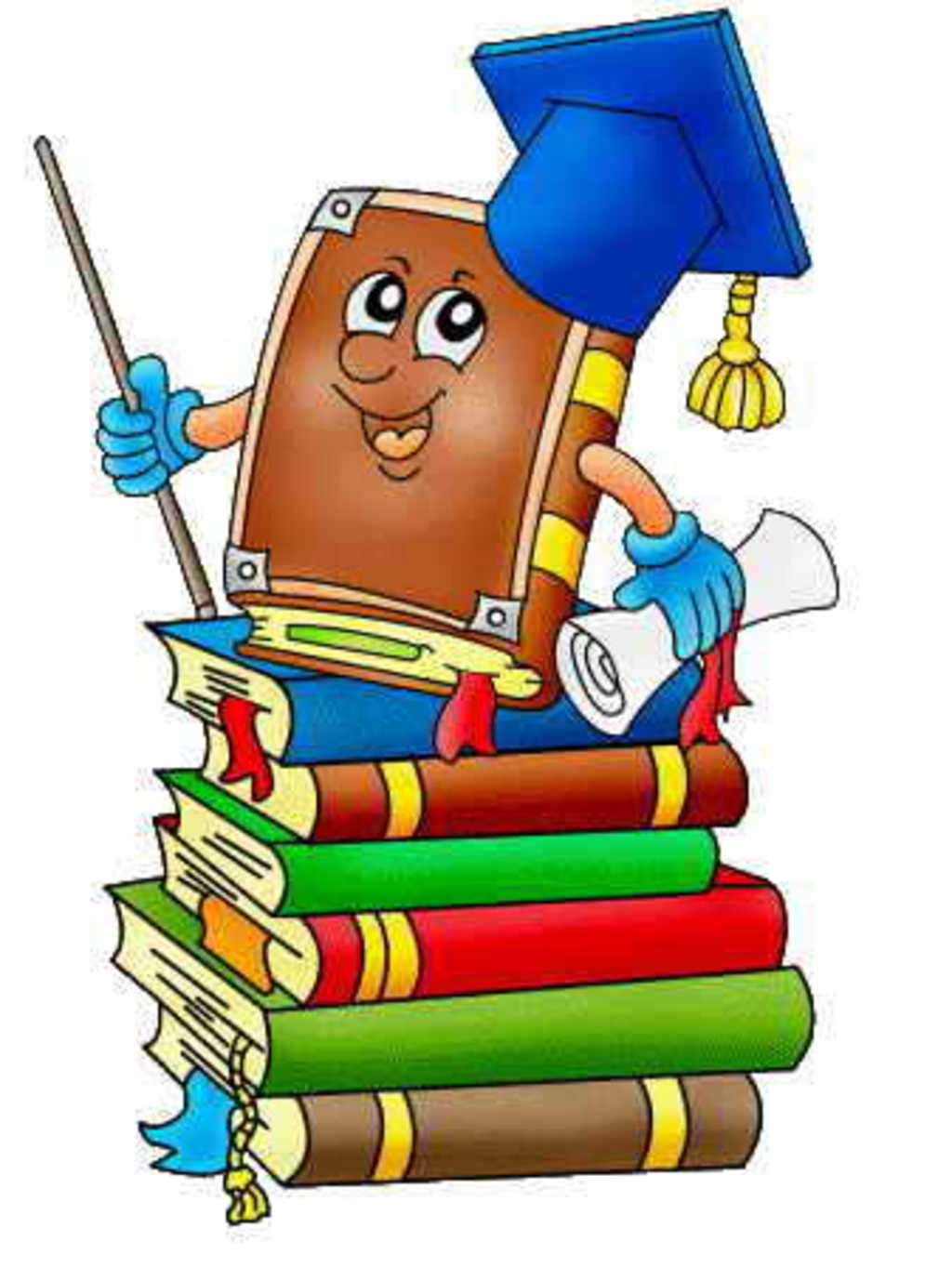                                                                                                                                                                                           Приказ  № 61  от  31. 08.  2020 г.                                                                                                                                                                                              _________  (Дегтярёва  С. В.)Рабочая программапо литературена 2020 – 2021 учебный год  Основное  общее  образование:  5   класс. Количество  часов:  105,  3  часа  в  неделю.Учитель:  Смитюк Т.Н.Раздел 1.   Пояснительная записка.Настоящая  рабочая программа является  частью  Основной  образовательной  программы  основного   общего  образования  МБОУ  Александровской  СОШ,  входит  в  содержательный  раздел.                 Рабочая  программа  по  литературе   для  5  класса  составлена  в  соответствии  со  следующими  нормативно-правовыми      документами:Федеральный Закон «Об образовании в Российской Федерации»  от 29.12.2012 №  273-ФЗ  (с  изменениями);Федеральный Государственный образовательный стандарт основного общего образования, утвержденный  приказом Министерства образования  России  от 17 декабря 2010 года № 1897  (с  изменениями,  приказ  Минобрнауки  России  от  31.  12.  2015  года  №  1577);Федеральный  перечень  учебников,  рекомендуемых  к  использованию  при  реализации  имеющих  государственную  аккредитацию  образовательных  программ  начального  общего,  основного  общего  и  среднего  общего  образования;Учебный  план  на  2020 – 2021  учебный  год;Примерная  программа  основного  общего  образования  по  литературе,  с  учётом  авторской  программы  Г. С. Меркина.  Литература. 5  класс  / Программы  для  общеобразовательных  учреждений.  Предмет:  литература.  5  класс.  Издательство «Русское  слово» , 2016 год.Учебник  «Литература».  5  класс.  – М. : «Русское  слово», 2018. Целями  курса  литературы  5  класса  в  соответствии  с  Федеральным Государственным образовательным стандартом основного общего образования  являются:воспитание духовно развитой личности, формирование гуманистического мировоззрения, гражданского сознания, чувства патриотизма, любви и уважения к литературе и ценностям отечественной культуры;развитие эмоционального восприятия художественного текста, образного и аналитического мышления, творческого воображения, читательской культуры и понимания авторской позиции: формирование начальных представлений о специфике литературы в ряду других искусств, потребности в самостоятельном чтении художественных произведений; развитие устной и письменной речи учащихся;освоение текстов художественных произведений в единстве формы и содержания, основных историко-литературных сведений и теоретико-литературных понятий;овладение умениями: чтения и анализа художественных произведений с привлечением базовых литературоведческих понятий и необходимых сведений по истории литературы; выявления в произведениях конкретно-исторического и общечеловеческого содержания; грамотного использования русского литературного языка при формулировании собственных устных и письменных высказываний.Для  достижения  перечисленных  целей  необходимо  решение  следующих  задач: обеспечение соответствия основной образовательной программы требованиям ФГОС;обеспечение преемственности начального общего. основного общего, среднего (полного) общего образования;обеспечение доступности получения качественного основного общего образования, достижение планируемых результатов освоения программы основного общего образования всеми обучающимися, в том числе детьми-инвалидами и детьми с ограниченными возможностями здоровья;установление требований: к воспитанию и социализации обучающихся как части образовательной программы, к соответствующему усилению воспитательного потенциала школы, к обеспечению индивидуального психолого-педагогического сопровождения каждого обучающегося, к формированию образовательного базиса с учетом не только знаний, но и соответствующего культурного уровня развития личности, созданию необходимых условий для ее самореализации;обеспечение эффективного сочетания урочных и внеурочных форм организации образовательного процесса, в:заимодействия всех его участников;взаимодействие образовательного учреждения при реализации основной образовательной программы с социальными партнерами; выявление и развитие способностей обучающихся, в том числе одаренных детей, детей с ограниченными возможностями здоровья и инвалидов, их профессиональных склонностей через систему клубов, секций, студий и кружков, организацию общественно полезной деятельности, в том числе социальной практики, с использованием учреждений дополнительного образования детей;организация интеллектуальных и творческих соревнований, научно-технического творчества, проектной и учебно-исследовательской деятельности;участие обучающихся, их родителей (законных представителей), педагогических работников и общественности в создании и развитии внутришкольной социальной среды, школьного уклада;включение обучающихся в процессы познания и преобразования внешкольной социальной среды (населенного пункта, района, города) дня приобретения опыта реального управления и действия; социальное и учебно-исследовательское проектирование, профессиональная ориентация обучающихся при поддержке педагогов, психологов, социальных педагогов в сотрудничестве с базовыми предприятиями, учреждениями профессионального образования, центрами профессиональной работы;сохранение и укрепление физического, психологического и социального здоровья обучающихся, обеспечение их безопасности.Педагогические  технологии:- технология проблемно-диалогического обучения;           -  технология развития критического мышления;           -  технологии личностно-ориентированного обучения.Формы организации   учебной  деятельности:- групповые (работа в больших и малых группах);- индивидуальные;- парные.Виды деятельности- теоретические (лекция, урок-откровение, устный журнал, дискуссия);- практические (тематические конкурсы, олимпиады, ролевые игры, грамматический турнир, орфографическая эстафета, видеообсуждение, работа со словарём, составление ребусов, диалогов, редактирование предложений, написание сочинений – миниатюр, аукцион знаний, подготовка сообщений, выполнение проектов);- индивидуальные (работа над словом, со справочной литературой, подбор материала к написанию проекта и защита его, создание письменных монологических высказываний (текстов) в соответствии с коммуникативной установкой).Формы и виды контроля.Формы контроля: творческие работы, тестовые  работы,  контрольные  работы,  практикумы.Виды контроля: вводный, текущий, промежуточный. Промежуточная  аттестация  запланирована  в  форме  контрольной  работы.Раздел  2.  Планируемые  результаты  освоения  учебного  предмета.Личностные   результаты:• совершенствование духовно-нравственных качеств личности, воспитание чувства любви к многонациональному Отечеству, уважительного отношения к русской литературе, к культурам других народов;• использование для решения познавательных и коммуникативных задач различных источников информации (словари, энциклопедии, интернет-ресурсы и др.).Личностные универсальные учебные действияУченик научится:- Уважительно относиться  к русской литературе, к культурам других народов;  - Различать основные нравственно-эстетические понятия. - Выражать положительное отношение к процессу познания.- Понимать значение литературы в процессе получения школьного образования.Ученик получит возможность научиться:- Понимать литературу как одну из основных национально-культурных и мировых ценностей.- Оценивать свои и чужие поступки.Метапредметные результаты:Регулятивные универсальные учебные действияУченик научится:- Удерживать цель деятельности до получения её результата.- Анализу достижения цели.Ученик получит возможность научиться:- Самостоятельно ставить новые учебные цели, задачи.- Выделять альтернативные способы достижения цели и выбирать наиболее эффективный способ;- Прилагать волевые усилия и преодолевать трудности и препятствия на пути достижения целей.Познавательные универсальные учебные действияУченик научится:- Осуществлять поиск нужной информации в учебнике и учебных пособиях.- Понимать модели, схемы, приведённые в учебнике и учебных пособиях.- Осуществлять синтез как составление целого из его частей.- Проводить сравнение и классификацию по заданным основаниям (критериям).- Устанавливать причинно-следственные связи в изучаемом круге явлений.- Обобщать (выделять ряд объектов по заданному признаку).Ученик получит возможность научиться:- Ориентироваться на возможное разнообразие способов решения учебной задачи.- Умению смыслового восприятия текста.- Проводить аналогии между изучаемым материалом и собственным опытом.Коммуникативные универсальные учебные действияУченик научится:- Учитывать разные мнения и стремиться к координации различных позиций в сотрудничестве.- Формулировать собственное мнение и аргументацию.- Осознавать важность коммуникативных умений в жизни человека.Ученик получит возможность научиться: - писать  изложения  и  сочинения  на темы, связанные с тематикой, проблематикой изученных произведений, классные и домашние творческие работы.Предметные  результаты  изучения литературы:Устное народное творчествоУченик научится:• осознанно воспринимать и понимать фольклорный текст; различать фольклорные и литературные произведения, обращаться к пословицам, поговоркам, фольклорным образам, традиционным фольклорным приёмам в различных ситуациях речевого общения, сопоставлять фольклорную сказку и её интерпретацию средствами других искусств (иллюстрация, мультипликация, художественный фильм);• выделять нравственную проблематику фольклорных текстов как основу для развития представлений о нравственном идеале своего и русского народов, формирования представлений о русском национальном характере;• видеть черты русского национального характера в героях русских сказок и былин, видеть черты национального характера своего народа в героях народных сказок и былин;• учитывая жанрово-родовые признаки произведений устного народного творчества, выбирать фольклорные произведения для самостоятельного чтения;• целенаправленно использовать малые фольклорные жанры в своих устных и письменных высказываниях;• определять с помощью пословицы жизненную/вымышленную ситуацию;• выразительно читать сказки и былины, соблюдая соответствующий интонационный рисунок устного рассказывания;• пересказывать сказки, чётко выделяя сюжетные линии, не пропуская значимых композиционных элементов, используя в своей речи характерные для народных сказок художественные приёмы;• выявлять в сказках характерные художественные приёмы и на этой основе определять жанровую разновидность сказки, отличать литературную сказку от фольклорной;• видеть необычное в обычном, устанавливать неочевидные связи между предметами, явлениями, действиями, отгадывая или сочиняя загадку.Ученик  получит возможность научиться:• сравнивая сказки, принадлежащие разным народам, видеть в них воплощение нравственного идеала конкретного народа (находить общее и различное с идеалом русского и своего народов);• рассказывать о самостоятельно прочитанной сказке, былине, обосновывая свой выбор;• сочинять сказку (в том числе и по пословице), былину и/или придумывать сюжетные линии;• сравнивая произведения героического эпоса разных народов (былину и сагу, былину и сказание), определять черты национального характера;• выбирать произведения устного народного творчества разных народов для самостоятельного чтения, руководствуясь конкретными целевыми установками;• устанавливать связи между фольклорными произведениями разных народов на уровне тематики, проблематики, образов (по принципу сходства и различия).Древнерусская  литература.  Русская литература XVIII в.   Русская  литература XIX—XX вв.  Литература  народов  России.                 Зарубежная литература.Ученик научится:• осознанно воспринимать художественное произведение в единстве формы и содержания; адекватно понимать художественный текст и давать его смысловой анализ; интерпретировать прочитанное, устанавливать поле читательских ассоциаций, отбирать произведения для чтения;• воспринимать художественный текст как произведение искусства, послание автора читателю, современнику и потомку;• определять для себя актуальную и перспективную цели чтения художественной литературы; выбирать произведения для самостоятельного чтения;• выявлять и интерпретировать авторскую позицию, определяя своё к ней отношение, и на этой основе формировать собственные ценностные ориентации;• определять актуальность произведений для читателей разных поколений и вступать в диалог с другими читателями;• анализировать и истолковывать произведения разной жанровой природы, аргументированно формулируя своё отношение к прочитанному;• создавать собственный текст аналитического и интерпретирующего характера в различных форматах;• сопоставлять произведение словесного искусства и его воплощение в других искусствах;• работать с разными источниками информации и владеть основными способами её обработки и презентации.Ученик  получит возможность научиться:• выбирать путь анализа произведения, адекватный жанрово-родовой природе художественного текста;• дифференцировать элементы поэтики художественного текста, видеть их художественную и смысловую функцию;• сопоставлять «чужие» тексты интерпретирующего характера, аргументированно оценивать их;• оценивать интерпретацию художественного текста, созданную средствами других искусств;• создавать собственную интерпретацию изученного текста средствами других искусств;• сопоставлять произведения русской и мировой литературы самостоятельно (или под руководством учителя), определяя линии сопоставления, выбирая аспект для сопоставительного анализа.Раздел  3.  Содержание учебного предметаРаздел  4.   Календарно-тематическое планирование по литературе   ( учебник  Г.С. Меркина)5 класс   (136 часов, 4 часа в неделю)Введение  в  курс  литературы  5  класса.  Книга -  твой  друг.Введение  в  курс  литературы  5  класса.  Книга -  твой  друг.Из  мифологииИз  мифологииМифы  и  мифология.Мифы  и  мифология.Античный  миф.  «Олимп».Античный  миф.  «Олимп».Древнегреческий  миф.  Гомер.  «Одиссея».  «Одиссей  на  острове  циклопов. Полифем».Древнегреческий  миф.  Гомер.  «Одиссея».  «Одиссей  на  острове  циклопов. Полифем».В/Ч  Мифы  о  Богах  и  героях.  В/Ч  Мифы  о  Богах  и  героях.  Из  устного  народного  творчестваИз  устного  народного  творчестваУстное  народное  творчество.  Загадки,  пословицы,  поговорки.Устное  народное  творчество.  Загадки,  пословицы,  поговорки.Русские  сказки.  «Царевна-лягушка».Русские  сказки.  «Царевна-лягушка».Бытовая  сказка. «Чего  на  свете  не  бывает».Бытовая  сказка. «Чего  на  свете  не  бывает».Сказки  народов  России.   Сказка «Падчерица».Сказки  народов  России.   Сказка «Падчерица».Особенности  волшебной  сказки.  Подготовка  к  домашнему  сочинению.Особенности  волшебной  сказки.  Подготовка  к  домашнему  сочинению.«Из  уст  в  уста».  Зачётная  игра  по  устному  народному  творчеству. «Из  уст  в  уста».  Зачётная  игра  по  устному  народному  творчеству. Из  древнерусской  литературыИз  древнерусской  литературыДревнерусская  литература.   Из  «Повести  временных  лет».Древнерусская  литература.   Из  «Повести  временных  лет».Из  басен  народов  мираИз  басен  народов  мираЖанр  басни  в  мировой  литературе..  Эзоп.  «Ворон  и  Лисица». Антикоррупционное  образование. Русская  басня.  В. К. Тредиаковский.  «Ворон  и  Лиса». А. П. Сумароков.  «Ворон  и  Лиса».Жанр  басни  в  мировой  литературе..  Эзоп.  «Ворон  и  Лисица». Антикоррупционное  образование. Русская  басня.  В. К. Тредиаковский.  «Ворон  и  Лиса». А. П. Сумароков.  «Ворон  и  Лиса».Жанр  басни  в  творчестве  И. А. Крылова.   Русская  басня  20  века.Жанр  басни  в  творчестве  И. А. Крылова.   Русская  басня  20  века.«Живи,  басня!»  Театр  одного  актёра  (по  басням И. А. Крылова).  «Живи,  басня!»  Театр  одного  актёра  (по  басням И. А. Крылова).  Из  русской  литературы  19  века.  А. С. Пушкин.  Детство,  юность,  начало  творческого  пути.  «Няне».  А. С. Пушкин.  Детство,  юность,  начало  творческого  пути.  «Няне».Добро  и  зло  в  «Сказке  о  мёртвой  царевне  и  семи  богатырях» А. С. Пушкина. Добро  и  зло  в  «Сказке  о  мёртвой  царевне  и  семи  богатырях» А. С. Пушкина. Черты  сходства  и  различия  волшебной  и  литературной  сказки.Черты  сходства  и  различия  волшебной  и  литературной  сказки.Внеклассное  чтение.   Сказочный  мир  А. С. Пушкина.Внеклассное  чтение.   Сказочный  мир  А. С. Пушкина.Поэма  А. С. Пушкина  «Руслан  и  Людмила».  Четыре  мира  поэмы.  Образы  главных  героев.Элементы  народных  сказок  в  поэме.  Антикоррупционное  образование.Поэма  А. С. Пушкина  «Руслан  и  Людмила».  Четыре  мира  поэмы.  Образы  главных  героев.Элементы  народных  сказок  в  поэме.  Антикоррупционное  образование.Поэтическая  пауза.    Пролог  поэмы  «Руслан  и  Людмила».Поэтическая  пауза.    Пролог  поэмы  «Руслан  и  Людмила».Лирика  А. С.  Пушкина.  Поэтические  картинки  зимы.Лирика  А. С.  Пушкина.  Поэтические  картинки  зимы.Т/Л  Стихи  и  проза.  Ритм,  рифма,  стопа.Т/Л  Стихи  и  проза.  Ритм,  рифма,  стопа.Практическая  работа.  Анализ  лирического  текста.Практическая  работа.  Анализ  лирического  текста.Поэзия  19  века  о  родной  природе.Поэзия  19  века  о  родной  природе.Поэтическая  пауза.  Лирика  19  века  о  родной  природе.Поэтическая  пауза.  Лирика  19  века  о  родной  природе.М. Ю Лермонтов.  Детские  годы  писателя.  История  создания  стихотворения  «Бородино».М. Ю Лермонтов.  Детские  годы  писателя.  История  создания  стихотворения  «Бородино».Бородинская  битва  и  русский  солдат  в  изображении М. Ю. Лермонтова.  Бородинская  битва  и  русский  солдат  в  изображении М. Ю. Лермонтова.  Р/р  Обучающее  сочинение  «Путешествие  на  поле  славы».Р/р  Обучающее  сочинение  «Путешествие  на  поле  славы».Поэтическая  пауза.  Лирика  М. Ю. Лермонтова.Поэтическая  пауза.  Лирика  М. Ю. Лермонтова.Н. В. Гоголь.  Рассказ  о  писателе .  «Вечера  на  хуторе  близ  Диканьки».Н. В. Гоголь.  Рассказ  о  писателе .  «Вечера  на  хуторе  близ  Диканьки».Внеклассное  чтение.   «Вечера  на  хуторе  близ  Диканьки».Внеклассное  чтение.   «Вечера  на  хуторе  близ  Диканьки».Н. В. Гоголь.  «Ночь  перед  Рождеством».  Образы  и  события  повести.Н. В. Гоголь.  «Ночь  перед  Рождеством».  Образы  и  события  повести.Фольклорные  источники  и  мотивы  повести.  Оксана  и  кузнец  Вакула.Фольклорные  источники  и  мотивы  повести.  Оксана  и  кузнец  Вакула.Фантастика  и  реальность  в  повести  Н. В. Гоголя  «Ночь  перед  Рождеством».  Фантастика  и  реальность  в  повести  Н. В. Гоголя  «Ночь  перед  Рождеством».  Зачётная  игра.  «Истинная  весёлость  и  «истинная  поэзия»  «Вечеров…».  Зачётная  игра.  «Истинная  весёлость  и  «истинная  поэзия»  «Вечеров…».  Детство  И. С. Тургенева.  Начало  литературной  деятельности.  История  создания  рассказа  «Муму».Детство  И. С. Тургенева.  Начало  литературной  деятельности.  История  создания  рассказа  «Муму».Герасим  и  его  окружение   (по  рассказу И. С. Тургенева  «Муму». )Герасим  и  его  окружение   (по  рассказу И. С. Тургенева  «Муму». )Герасим  и  Муму.Герасим  и  Муму.Практическая  работа.  Анализ  эпизода  рассказа  «Муму».Практическая  работа.  Анализ  эпизода  рассказа  «Муму».И. С. Тургенев.  Стихотворения  в  прозе.И. С. Тургенев.  Стихотворения  в  прозе.Поэтическая  пауза.  Стихотворения  в  прозе.Поэтическая  пауза.  Стихотворения  в  прозе.Детство,  юность Н. А. Некрасова.   «Крестьянские  дети».  Особенности  композиции.Детство,  юность Н. А. Некрасова.   «Крестьянские  дети».  Особенности  композиции.Основная  тема  стихотворения  «Крестьянские  дети»  и  способы  её  раскрытия.Основная  тема  стихотворения  «Крестьянские  дети»  и  способы  её  раскрытия.Н. А. Некрасов.  «Тройка».Н. А. Некрасов.  «Тройка».Поэтическая  пауза.  Лирика  Н. А. Некрасова.Поэтическая  пауза.  Лирика  Н. А. Некрасова.Жизнь  и  творчество  Л. Н. Толстого. Творческая  история  рассказа  «Кавказский  пленник».Жизнь  и  творчество  Л. Н. Толстого. Творческая  история  рассказа  «Кавказский  пленник».Две  жизненные  позиции  (Жилин  и  Костылин) по  рассказу  «Кавказский  пленник».Две  жизненные  позиции  (Жилин  и  Костылин) по  рассказу  «Кавказский  пленник».Художественная  идея  рассказа  «Кавказский  пленник».  Антикоррупционное  образование.Художественная  идея  рассказа  «Кавказский  пленник».  Антикоррупционное  образование.Обучающее  сочинение  «Над  чем  меня  заставил  задуматься  рассказ».Обучающее  сочинение  «Над  чем  меня  заставил  задуматься  рассказ».Детские  и  юношеские  годы А. П. Чехова. Начало  творческого  пути.  Юмористические  рассказы.Детские  и  юношеские  годы А. П. Чехова. Начало  творческого  пути.  Юмористические  рассказы.А. П. Чехов.  «Злоумышленник».  Приёмы  создания  характеров  и  ситуаций.А. П. Чехов.  «Злоумышленник».  Приёмы  создания  характеров  и  ситуаций.Отношение  писателя  к  персонажам.  Жанровое  своеобразие  рассказа.Отношение  писателя  к  персонажам.  Жанровое  своеобразие  рассказа.Обучающее  сочинение  «Юмористический  рассказ  о  случае  из  жизни».Обучающее  сочинение  «Юмористический  рассказ  о  случае  из  жизни».Из  русской  литературы  20  века.Из  русской  литературы  20  века.И. А. Бунин.  Детские  годы.  Стихотворение  «Густой  зелёный  ельник  у  дороги…».И. А. Бунин.  Детские  годы.  Стихотворение  «Густой  зелёный  ельник  у  дороги…».И. А. Бунин.  «В  деревне».И. А. Бунин.  «В  деревне».И. А. Бунин.  «Подснежник».И. А. Бунин.  «Подснежник».«Строки,  затронувшие  душу».  Обобщающий  урок  по  творчеству  И. А. Бунина.  «Строки,  затронувшие  душу».  Обобщающий  урок  по  творчеству  И. А. Бунина.  Жизнь  и  творчество Л. Н Андреева.  Жизнь  и  творчество Л. Н Андреева.  Рассказ  «Петька  на  даче».  Мир  города  в  рассказе. Рассказ  «Петька  на  даче».  Мир  города  в  рассказе. Противопоставление  города  и  дачи   в  рассказе  «Петька  на  даче».  Антикоррупционное  образование.Противопоставление  города  и  дачи   в  рассказе  «Петька  на  даче».  Антикоррупционное  образование.Тематика  и  нравственная  проблематика  рассказа.Тематика  и  нравственная  проблематика  рассказа.Детские  годы  А. И. Куприна.  Рассказ  «Золотой  петух».Тема  рассказа.  Особенности  создания  образа.Детские  годы  А. И. Куприна.  Рассказ  «Золотой  петух».Тема  рассказа.  Особенности  создания  образа.А. А. Блок.  Детство.  Роль  книги  в  жизни  будущего  поэта.  Тема  природы  в  лирике  Блока.А. А. Блок.  Детство.  Роль  книги  в  жизни  будущего  поэта.  Тема  природы  в  лирике  Блока.С. А. Есенин.  Детские  годы.  Единство  человека и  природы  в  стихотворениях  Есенина.С. А. Есенин.  Детские  годы.  Единство  человека и  природы  в  стихотворениях  Есенина.Поэтическая  пауза.  Тема  родины  и  родной  природы  в  стихотворениях  А. Блока  и  С. Есенина.Поэтическая  пауза.  Тема  родины  и  родной  природы  в  стихотворениях  А. Блока  и  С. Есенина.А. А. Платонов.  Краткие  сведения  о  писателе.  Рассказ  «Никита».А. А. Платонов.  Краткие  сведения  о  писателе.  Рассказ  «Никита».Мир  глазами  ребёнка.  Образ  Никиты.Мир  глазами  ребёнка.  Образ  Никиты.Жизнь  и  творчество  П. П. Бажова.  Сказ  и  сказка.Жизнь  и  творчество  П. П. Бажова.  Сказ  и  сказка.Сказ  «Каменный  цветок».  Человек  труда  в  сказе  Бажова.  Антикоррупционное  образование.Сказ  «Каменный  цветок».  Человек  труда  в  сказе  Бажова.  Антикоррупционное  образование.Судьба  Данилы  и  его  отношение  к  окружающему  миру  природы.Судьба  Данилы  и  его  отношение  к  окружающему  миру  природы.Приёмы  создания  художественного  образа.Приёмы  создания  художественного  образа.Внеклассное  чтение.   Сказы  П. П.  Бажова.Внеклассное  чтение.   Сказы  П. П.  Бажова.Жизнь  и  творческий  путь  Н. Н. Носова.  Жизнь  и  творческий  путь  Н. Н. Носова.  Рассказ  «Три  охотника».  Тема,  система  образов  рассказа.Рассказ  «Три  охотника».  Тема,  система  образов  рассказа.Внеклассное  чтение.   Рассказы  Н. Носова.Внеклассное  чтение.   Рассказы  Н. Носова.Творчество  Е. И. Носова. Творчество  Е. И. Носова. Рассказ  «Как  патефон  петуха  от  смерти  спас».Рассказ  «Как  патефон  петуха  от  смерти  спас».Использование  художественных  средств  в  рассказе.Использование  художественных  средств  в  рассказе.Родная  природа  в  произведениях  писателей  20  века.  Родная  природа  в  произведениях  писателей  20  века.  Поэтическая  пауза.  Родная  природа  в поэзии  20  века.Поэтическая  пауза.  Родная  природа  в поэзии  20  века.Творчество  В. И. Белова.  Рассказ  «Весенняя  ночь».Творчество  В. И. Белова.  Рассказ  «Весенняя  ночь».Творчество  В. Г. Распутина.   Повесть  «Век  живи -  век  люби»  (отрывок).Творчество  В. Г. Распутина.   Повесть  «Век  живи -  век  люби»  (отрывок).Контрольная  работа  № 1  по  теме  «Русская  литература  19 - 20  века».Контрольная  работа  № 1  по  теме  «Русская  литература  19 - 20  века».Из  зарубежной  литературы.Из  зарубежной  литературы.Творчество  Д. Дефо.  История  создания  романа  «Жизнь,  необыкновенные  и  удивительные приключения  Робинзона  Крузо».Творчество  Д. Дефо.  История  создания  романа  «Жизнь,  необыкновенные  и  удивительные приключения  Робинзона  Крузо».Человек  в  экстремальной  ситуации  (по  роману  Д. Дефо  «Приключения  Робинзона  Крузо»).Человек  в  экстремальной  ситуации  (по  роману  Д. Дефо  «Приключения  Робинзона  Крузо»).Человек  в  мире  природы  (по  роману  Д. Дефо  «Приключения  Робинзона  Крузо»).Человек  в  мире  природы  (по  роману  Д. Дефо  «Приключения  Робинзона  Крузо»).Творчество Х. К. Андерсена.  Сказка  «Соловей».  Роль  противопоставления  в  сказке. Антикоррупционное  образование.Творчество Х. К. Андерсена.  Сказка  «Соловей».  Роль  противопоставления  в  сказке. Антикоррупционное  образование.Добро  и  зло  в  сказке  «Соловей».  Образ  императора  и  соловья  в  сказке.Добро  и  зло  в  сказке  «Соловей».  Образ  императора  и  соловья  в  сказке.Добро  и  зло  в  сказке  «Соловей».  Образ  императора  и  соловья  в  сказке.Добро  и  зло  в  сказке  «Соловей».  Образ  императора  и  соловья  в  сказке.Внеклассное  чтение.   Сказки  Х. К. Андерсена.  Внеклассное  чтение.   Сказки  Х. К. Андерсена.  Литературная  игра  по  сказкам  Х. К. Андерсена.  Литературная  игра  по  сказкам  Х. К. Андерсена.  Творчество  М. Твена.  Роман «Приключения  Тома  Сойера».Творчество  М. Твена.  Роман «Приключения  Тома  Сойера».Мир  детства  и  мир  взрослых.  Образ  Тома  Сойера.  Антикоррупционное  образование.Мир  детства  и  мир  взрослых.  Образ  Тома  Сойера.  Антикоррупционное  образование.Критическое  осмысление  современной  М. Твену  жизни  американского  общества  в  романе  «Приключения  Тома  Сойера».  Интерес  к  жизни,  энергия  Тома.Критическое  осмысление  современной  М. Твену  жизни  американского  общества  в  романе  «Приключения  Тома  Сойера».  Интерес  к  жизни,  энергия  Тома.Ж.  Рони-старший.  Повесть  «Борьба  за  огонь».  Человек  и  природа  в  повести  «Борьба  за  огонь».Ж.  Рони-старший.  Повесть  «Борьба  за  огонь».  Человек  и  природа  в  повести  «Борьба  за  огонь».Творчество  Джека  Лондона.   «Сказание  о  Кише».Творчество  Джека  Лондона.   «Сказание  о  Кише».Творчество  Джека  Лондона.   «Сказание  о  Кише».Творчество  Джека  Лондона.   «Сказание  о  Кише».Практическая  работа.  Анализ  образа  героя.  Анализ  эпизода  сказания  (по  выбору).Практическая  работа.  Анализ  образа  героя.  Анализ  эпизода  сказания  (по  выбору).Творчество  А. Линдгрен.   Тонкий  юмор  произведений  А. Линдгрен. Повесть   «Эмиль  из  Лённеберги».  Один  день  из  жизни  Эмиля.Творчество  А. Линдгрен.   Тонкий  юмор  произведений  А. Линдгрен. Повесть   «Эмиль  из  Лённеберги».  Один  день  из  жизни  Эмиля.Игровой  зачёт  по  теме  «Зарубежная  литература».Игровой  зачёт  по  теме  «Зарубежная  литература».Итоговый  урок.  Литературная  гостиная  «Путешествие  в  мир  книги».  Летнее  чтение.Итоговый  урок.  Литературная  гостиная  «Путешествие  в  мир  книги».  Летнее  чтение.№ п/пТема  раздела,  урокаКол-во   часовХарактеристика  основных  видов  деятельности  ученика  (на  уровне  учебных  действий)  по  темеХарактеристика  основных  видов  деятельности  ученика  (на  уровне  учебных  действий)  по  темеХарактеристика  основных  видов  деятельности  ученика  (на  уровне  учебных  действий)  по  темеДатаДата№ п/пТема  раздела,  урокаКол-во   часовХарактеристика  основных  видов  деятельности  ученика  (на  уровне  учебных  действий)  по  темеХарактеристика  основных  видов  деятельности  ученика  (на  уровне  учебных  действий)  по  темеХарактеристика  основных  видов  деятельности  ученика  (на  уровне  учебных  действий)  по  темеПланФакт1Введение  в  курс  литературы  5  класса.  Книга -  твой  друг.1Понимать роль литературы в духовной жизни России, место книги в жизни человека. Владеть навыками литературного чтения, использовать приобретенные знания для создания творческих работ.Понимать роль литературы в духовной жизни России, место книги в жизни человека. Владеть навыками литературного чтения, использовать приобретенные знания для создания творческих работ.Понимать роль литературы в духовной жизни России, место книги в жизни человека. Владеть навыками литературного чтения, использовать приобретенные знания для создания творческих работ.Из  мифологииИз  мифологииИз  мифологииИз  мифологииИз  мифологииИз  мифологииИз  мифологииИз  мифологии2Мифы  «Олимп»1Развивать способности понимать произведения разных этнокультурных традиций; уметь  отвечать на вопросы по прочитанному тексту.  Определять функции мифологических образов в  классической и современной литературе. Находить общее и различное в мифологических представлениях разных народов о происхождении и устройстве Вселенной и человеческого общества. Находить в тексте незнакомые слова и определять их значение.  Осознанно воспринимать и понимать фольклорный текст; выразительно читать мифы, соблюдая соответствующую интонацию «устного высказывания».Развивать способности понимать произведения разных этнокультурных традиций; уметь  отвечать на вопросы по прочитанному тексту.  Определять функции мифологических образов в  классической и современной литературе. Находить общее и различное в мифологических представлениях разных народов о происхождении и устройстве Вселенной и человеческого общества. Находить в тексте незнакомые слова и определять их значение.  Осознанно воспринимать и понимать фольклорный текст; выразительно читать мифы, соблюдая соответствующую интонацию «устного высказывания».Развивать способности понимать произведения разных этнокультурных традиций; уметь  отвечать на вопросы по прочитанному тексту.  Определять функции мифологических образов в  классической и современной литературе. Находить общее и различное в мифологических представлениях разных народов о происхождении и устройстве Вселенной и человеческого общества. Находить в тексте незнакомые слова и определять их значение.  Осознанно воспринимать и понимать фольклорный текст; выразительно читать мифы, соблюдая соответствующую интонацию «устного высказывания».3«Одиссей  на  острове  циклопов. Полифем».1Развивать способности понимать произведения разных этнокультурных традиций; уметь  отвечать на вопросы по прочитанному тексту.  Определять функции мифологических образов в  классической и современной литературе. Находить общее и различное в мифологических представлениях разных народов о происхождении и устройстве Вселенной и человеческого общества. Находить в тексте незнакомые слова и определять их значение.  Осознанно воспринимать и понимать фольклорный текст; выразительно читать мифы, соблюдая соответствующую интонацию «устного высказывания».Развивать способности понимать произведения разных этнокультурных традиций; уметь  отвечать на вопросы по прочитанному тексту.  Определять функции мифологических образов в  классической и современной литературе. Находить общее и различное в мифологических представлениях разных народов о происхождении и устройстве Вселенной и человеческого общества. Находить в тексте незнакомые слова и определять их значение.  Осознанно воспринимать и понимать фольклорный текст; выразительно читать мифы, соблюдая соответствующую интонацию «устного высказывания».Развивать способности понимать произведения разных этнокультурных традиций; уметь  отвечать на вопросы по прочитанному тексту.  Определять функции мифологических образов в  классической и современной литературе. Находить общее и различное в мифологических представлениях разных народов о происхождении и устройстве Вселенной и человеческого общества. Находить в тексте незнакомые слова и определять их значение.  Осознанно воспринимать и понимать фольклорный текст; выразительно читать мифы, соблюдая соответствующую интонацию «устного высказывания».4«Одиссей  на  острове  циклопов. Полифем» в переводе В.В. Вересаева.1Развивать способности понимать произведения разных этнокультурных традиций; уметь  отвечать на вопросы по прочитанному тексту.  Определять функции мифологических образов в  классической и современной литературе. Находить общее и различное в мифологических представлениях разных народов о происхождении и устройстве Вселенной и человеческого общества. Находить в тексте незнакомые слова и определять их значение.  Осознанно воспринимать и понимать фольклорный текст; выразительно читать мифы, соблюдая соответствующую интонацию «устного высказывания».Развивать способности понимать произведения разных этнокультурных традиций; уметь  отвечать на вопросы по прочитанному тексту.  Определять функции мифологических образов в  классической и современной литературе. Находить общее и различное в мифологических представлениях разных народов о происхождении и устройстве Вселенной и человеческого общества. Находить в тексте незнакомые слова и определять их значение.  Осознанно воспринимать и понимать фольклорный текст; выразительно читать мифы, соблюдая соответствующую интонацию «устного высказывания».Развивать способности понимать произведения разных этнокультурных традиций; уметь  отвечать на вопросы по прочитанному тексту.  Определять функции мифологических образов в  классической и современной литературе. Находить общее и различное в мифологических представлениях разных народов о происхождении и устройстве Вселенной и человеческого общества. Находить в тексте незнакомые слова и определять их значение.  Осознанно воспринимать и понимать фольклорный текст; выразительно читать мифы, соблюдая соответствующую интонацию «устного высказывания».5  Загадки1Развивать способности понимать произведения разных этнокультурных традиций; уметь  отвечать на вопросы по прочитанному тексту.  Определять функции мифологических образов в  классической и современной литературе. Находить общее и различное в мифологических представлениях разных народов о происхождении и устройстве Вселенной и человеческого общества. Находить в тексте незнакомые слова и определять их значение.  Осознанно воспринимать и понимать фольклорный текст; выразительно читать мифы, соблюдая соответствующую интонацию «устного высказывания».Развивать способности понимать произведения разных этнокультурных традиций; уметь  отвечать на вопросы по прочитанному тексту.  Определять функции мифологических образов в  классической и современной литературе. Находить общее и различное в мифологических представлениях разных народов о происхождении и устройстве Вселенной и человеческого общества. Находить в тексте незнакомые слова и определять их значение.  Осознанно воспринимать и понимать фольклорный текст; выразительно читать мифы, соблюдая соответствующую интонацию «устного высказывания».Развивать способности понимать произведения разных этнокультурных традиций; уметь  отвечать на вопросы по прочитанному тексту.  Определять функции мифологических образов в  классической и современной литературе. Находить общее и различное в мифологических представлениях разных народов о происхождении и устройстве Вселенной и человеческого общества. Находить в тексте незнакомые слова и определять их значение.  Осознанно воспринимать и понимать фольклорный текст; выразительно читать мифы, соблюдая соответствующую интонацию «устного высказывания».Из  устного  народного  творчестваИз  устного  народного  творчестваИз  устного  народного  творчестваИз  устного  народного  творчестваИз  устного  народного  творчестваИз  устного  народного  творчестваИз  устного  народного  творчестваИз  устного  народного  творчества6  Пословицы и  поговорки.1Называть малые фольклорные жанры, их особенности, причины возникновения  и цель создания; различать пословицы и поговорки. Использовать пословицы и поговорки в устных и письменных высказываниях.Называть малые фольклорные жанры, их особенности, причины возникновения  и цель создания; различать пословицы и поговорки. Использовать пословицы и поговорки в устных и письменных высказываниях.Называть малые фольклорные жанры, их особенности, причины возникновения  и цель создания; различать пословицы и поговорки. Использовать пословицы и поговорки в устных и письменных высказываниях.7Литературная игра.1Воспринимать и анализировать загадки,  сказки.  Отличать виды сказок, характеризовать героев сказки, пересказывать узловые сцены и эпизоды. Пересказывать самостоятельно прочитанную сказку. Различать сказки волшебные, бытовые и сказки о животных. Инсценировать одну из сказок о животных. Выявлять характерные для народных сказок художественные приёмы (постоянные эпитеты, троекратные повторы).Воспринимать и анализировать загадки,  сказки.  Отличать виды сказок, характеризовать героев сказки, пересказывать узловые сцены и эпизоды. Пересказывать самостоятельно прочитанную сказку. Различать сказки волшебные, бытовые и сказки о животных. Инсценировать одну из сказок о животных. Выявлять характерные для народных сказок художественные приёмы (постоянные эпитеты, троекратные повторы).Воспринимать и анализировать загадки,  сказки.  Отличать виды сказок, характеризовать героев сказки, пересказывать узловые сцены и эпизоды. Пересказывать самостоятельно прочитанную сказку. Различать сказки волшебные, бытовые и сказки о животных. Инсценировать одну из сказок о животных. Выявлять характерные для народных сказок художественные приёмы (постоянные эпитеты, троекратные повторы).8Сказка «Царевна лягушка»1Воспринимать и анализировать загадки,  сказки.  Отличать виды сказок, характеризовать героев сказки, пересказывать узловые сцены и эпизоды. Пересказывать самостоятельно прочитанную сказку. Различать сказки волшебные, бытовые и сказки о животных. Инсценировать одну из сказок о животных. Выявлять характерные для народных сказок художественные приёмы (постоянные эпитеты, троекратные повторы).Воспринимать и анализировать загадки,  сказки.  Отличать виды сказок, характеризовать героев сказки, пересказывать узловые сцены и эпизоды. Пересказывать самостоятельно прочитанную сказку. Различать сказки волшебные, бытовые и сказки о животных. Инсценировать одну из сказок о животных. Выявлять характерные для народных сказок художественные приёмы (постоянные эпитеты, троекратные повторы).Воспринимать и анализировать загадки,  сказки.  Отличать виды сказок, характеризовать героев сказки, пересказывать узловые сцены и эпизоды. Пересказывать самостоятельно прочитанную сказку. Различать сказки волшебные, бытовые и сказки о животных. Инсценировать одну из сказок о животных. Выявлять характерные для народных сказок художественные приёмы (постоянные эпитеты, троекратные повторы).9Сказки  народов  России.   Сказка «Падчерица».1Воспринимать и анализировать загадки,  сказки.  Отличать виды сказок, характеризовать героев сказки, пересказывать узловые сцены и эпизоды. Пересказывать самостоятельно прочитанную сказку. Различать сказки волшебные, бытовые и сказки о животных. Инсценировать одну из сказок о животных. Выявлять характерные для народных сказок художественные приёмы (постоянные эпитеты, троекратные повторы).Воспринимать и анализировать загадки,  сказки.  Отличать виды сказок, характеризовать героев сказки, пересказывать узловые сцены и эпизоды. Пересказывать самостоятельно прочитанную сказку. Различать сказки волшебные, бытовые и сказки о животных. Инсценировать одну из сказок о животных. Выявлять характерные для народных сказок художественные приёмы (постоянные эпитеты, троекратные повторы).Воспринимать и анализировать загадки,  сказки.  Отличать виды сказок, характеризовать героев сказки, пересказывать узловые сцены и эпизоды. Пересказывать самостоятельно прочитанную сказку. Различать сказки волшебные, бытовые и сказки о животных. Инсценировать одну из сказок о животных. Выявлять характерные для народных сказок художественные приёмы (постоянные эпитеты, троекратные повторы).9Сказки  народов  России.   Сказка «Падчерица».1Воспринимать и анализировать загадки,  сказки.  Отличать виды сказок, характеризовать героев сказки, пересказывать узловые сцены и эпизоды. Пересказывать самостоятельно прочитанную сказку. Различать сказки волшебные, бытовые и сказки о животных. Инсценировать одну из сказок о животных. Выявлять характерные для народных сказок художественные приёмы (постоянные эпитеты, троекратные повторы).Воспринимать и анализировать загадки,  сказки.  Отличать виды сказок, характеризовать героев сказки, пересказывать узловые сцены и эпизоды. Пересказывать самостоятельно прочитанную сказку. Различать сказки волшебные, бытовые и сказки о животных. Инсценировать одну из сказок о животных. Выявлять характерные для народных сказок художественные приёмы (постоянные эпитеты, троекратные повторы).Воспринимать и анализировать загадки,  сказки.  Отличать виды сказок, характеризовать героев сказки, пересказывать узловые сцены и эпизоды. Пересказывать самостоятельно прочитанную сказку. Различать сказки волшебные, бытовые и сказки о животных. Инсценировать одну из сказок о животных. Выявлять характерные для народных сказок художественные приёмы (постоянные эпитеты, троекратные повторы).9Сказки  народов  России.   Сказка «Падчерица».1Воспринимать и анализировать загадки,  сказки.  Отличать виды сказок, характеризовать героев сказки, пересказывать узловые сцены и эпизоды. Пересказывать самостоятельно прочитанную сказку. Различать сказки волшебные, бытовые и сказки о животных. Инсценировать одну из сказок о животных. Выявлять характерные для народных сказок художественные приёмы (постоянные эпитеты, троекратные повторы).Воспринимать и анализировать загадки,  сказки.  Отличать виды сказок, характеризовать героев сказки, пересказывать узловые сцены и эпизоды. Пересказывать самостоятельно прочитанную сказку. Различать сказки волшебные, бытовые и сказки о животных. Инсценировать одну из сказок о животных. Выявлять характерные для народных сказок художественные приёмы (постоянные эпитеты, троекратные повторы).Воспринимать и анализировать загадки,  сказки.  Отличать виды сказок, характеризовать героев сказки, пересказывать узловые сцены и эпизоды. Пересказывать самостоятельно прочитанную сказку. Различать сказки волшебные, бытовые и сказки о животных. Инсценировать одну из сказок о животных. Выявлять характерные для народных сказок художественные приёмы (постоянные эпитеты, троекратные повторы).10Особенности волшебной сказки1Воспринимать и анализировать загадки,  сказки.  Отличать виды сказок, характеризовать героев сказки, пересказывать узловые сцены и эпизоды. Пересказывать самостоятельно прочитанную сказку. Различать сказки волшебные, бытовые и сказки о животных. Инсценировать одну из сказок о животных. Выявлять характерные для народных сказок художественные приёмы (постоянные эпитеты, троекратные повторы).Воспринимать и анализировать загадки,  сказки.  Отличать виды сказок, характеризовать героев сказки, пересказывать узловые сцены и эпизоды. Пересказывать самостоятельно прочитанную сказку. Различать сказки волшебные, бытовые и сказки о животных. Инсценировать одну из сказок о животных. Выявлять характерные для народных сказок художественные приёмы (постоянные эпитеты, троекратные повторы).Воспринимать и анализировать загадки,  сказки.  Отличать виды сказок, характеризовать героев сказки, пересказывать узловые сцены и эпизоды. Пересказывать самостоятельно прочитанную сказку. Различать сказки волшебные, бытовые и сказки о животных. Инсценировать одну из сказок о животных. Выявлять характерные для народных сказок художественные приёмы (постоянные эпитеты, троекратные повторы).11Творческая мастерская1Воспринимать и анализировать загадки,  сказки.  Отличать виды сказок, характеризовать героев сказки, пересказывать узловые сцены и эпизоды. Пересказывать самостоятельно прочитанную сказку. Различать сказки волшебные, бытовые и сказки о животных. Инсценировать одну из сказок о животных. Выявлять характерные для народных сказок художественные приёмы (постоянные эпитеты, троекратные повторы).Воспринимать и анализировать загадки,  сказки.  Отличать виды сказок, характеризовать героев сказки, пересказывать узловые сцены и эпизоды. Пересказывать самостоятельно прочитанную сказку. Различать сказки волшебные, бытовые и сказки о животных. Инсценировать одну из сказок о животных. Выявлять характерные для народных сказок художественные приёмы (постоянные эпитеты, троекратные повторы).Воспринимать и анализировать загадки,  сказки.  Отличать виды сказок, характеризовать героев сказки, пересказывать узловые сцены и эпизоды. Пересказывать самостоятельно прочитанную сказку. Различать сказки волшебные, бытовые и сказки о животных. Инсценировать одну из сказок о животных. Выявлять характерные для народных сказок художественные приёмы (постоянные эпитеты, троекратные повторы).12Древнерусская  литература.   Из  «Повести  временных  лет».1Осознанно  воспринимать и понимать древнерусский текст; уметь анализировать текст, выбирать ключевые слова, сравнивать древнерусский язык  и современный русский язык; понимать связь литературных произведений с эпохой их написания; владеть литературоведческим термином «летопись»; формулировать собственное отношение к произведениям русской литературы, их оценке.Осознанно  воспринимать и понимать древнерусский текст; уметь анализировать текст, выбирать ключевые слова, сравнивать древнерусский язык  и современный русский язык; понимать связь литературных произведений с эпохой их написания; владеть литературоведческим термином «летопись»; формулировать собственное отношение к произведениям русской литературы, их оценке.Осознанно  воспринимать и понимать древнерусский текст; уметь анализировать текст, выбирать ключевые слова, сравнивать древнерусский язык  и современный русский язык; понимать связь литературных произведений с эпохой их написания; владеть литературоведческим термином «летопись»; формулировать собственное отношение к произведениям русской литературы, их оценке.13«Кий, Щек и Хорив». «Дань хазарам»1Осознанно  воспринимать и понимать древнерусский текст; уметь анализировать текст, выбирать ключевые слова, сравнивать древнерусский язык  и современный русский язык; понимать связь литературных произведений с эпохой их написания; владеть литературоведческим термином «летопись»; формулировать собственное отношение к произведениям русской литературы, их оценке.Осознанно  воспринимать и понимать древнерусский текст; уметь анализировать текст, выбирать ключевые слова, сравнивать древнерусский язык  и современный русский язык; понимать связь литературных произведений с эпохой их написания; владеть литературоведческим термином «летопись»; формулировать собственное отношение к произведениям русской литературы, их оценке.Осознанно  воспринимать и понимать древнерусский текст; уметь анализировать текст, выбирать ключевые слова, сравнивать древнерусский язык  и современный русский язык; понимать связь литературных произведений с эпохой их написания; владеть литературоведческим термином «летопись»; формулировать собственное отношение к произведениям русской литературы, их оценке.14Контрольная работа № 1 по теме «Древнерусская литература»115Жанр  басни  в  мировой  литературе. Эзоп.  «Ворон  и  Лисица». Антикоррупционное  образование. 1Владеть литературоведческими терминами «басня», «притча», «эзопов язык»; приобщаться  к духовно-нравственным ценностям мировой литературы; научиться понимать иносказательный подтекст басен и их мораль, научиться выразительно читать басни по ролям (инсценированному чтению), выявлять способы самообразования.Владеть литературоведческими терминами «басня», «притча», «эзопов язык»; приобщаться  к духовно-нравственным ценностям мировой литературы; научиться понимать иносказательный подтекст басен и их мораль, научиться выразительно читать басни по ролям (инсценированному чтению), выявлять способы самообразования.Владеть литературоведческими терминами «басня», «притча», «эзопов язык»; приобщаться  к духовно-нравственным ценностям мировой литературы; научиться понимать иносказательный подтекст басен и их мораль, научиться выразительно читать басни по ролям (инсценированному чтению), выявлять способы самообразования.16М.В. Ломоносов «Случились два астронома в пиру»1Владеть литературоведческими терминами «басня», «притча», «эзопов язык»; приобщаться  к духовно-нравственным ценностям мировой литературы; научиться понимать иносказательный подтекст басен и их мораль, научиться выразительно читать басни по ролям (инсценированному чтению), выявлять способы самообразования.Владеть литературоведческими терминами «басня», «притча», «эзопов язык»; приобщаться  к духовно-нравственным ценностям мировой литературы; научиться понимать иносказательный подтекст басен и их мораль, научиться выразительно читать басни по ролям (инсценированному чтению), выявлять способы самообразования.Владеть литературоведческими терминами «басня», «притча», «эзопов язык»; приобщаться  к духовно-нравственным ценностям мировой литературы; научиться понимать иносказательный подтекст басен и их мораль, научиться выразительно читать басни по ролям (инсценированному чтению), выявлять способы самообразования.17-18Жанр  басни  в  творчестве  И. А. Крылова.   2Владеть литературоведческими терминами «басня», «притча», «эзопов язык»; приобщаться  к духовно-нравственным ценностям мировой литературы; научиться понимать иносказательный подтекст басен и их мораль, научиться выразительно читать басни по ролям (инсценированному чтению), выявлять способы самообразования.Владеть литературоведческими терминами «басня», «притча», «эзопов язык»; приобщаться  к духовно-нравственным ценностям мировой литературы; научиться понимать иносказательный подтекст басен и их мораль, научиться выразительно читать басни по ролям (инсценированному чтению), выявлять способы самообразования.Владеть литературоведческими терминами «басня», «притча», «эзопов язык»; приобщаться  к духовно-нравственным ценностям мировой литературы; научиться понимать иносказательный подтекст басен и их мораль, научиться выразительно читать басни по ролям (инсценированному чтению), выявлять способы самообразования.19Русская  басня  20  века.1Владеть литературоведческими терминами «басня», «притча», «эзопов язык»; приобщаться  к духовно-нравственным ценностям мировой литературы; научиться понимать иносказательный подтекст басен и их мораль, научиться выразительно читать басни по ролям (инсценированному чтению), выявлять способы самообразования.Владеть литературоведческими терминами «басня», «притча», «эзопов язык»; приобщаться  к духовно-нравственным ценностям мировой литературы; научиться понимать иносказательный подтекст басен и их мораль, научиться выразительно читать басни по ролям (инсценированному чтению), выявлять способы самообразования.Владеть литературоведческими терминами «басня», «притча», «эзопов язык»; приобщаться  к духовно-нравственным ценностям мировой литературы; научиться понимать иносказательный подтекст басен и их мораль, научиться выразительно читать басни по ролям (инсценированному чтению), выявлять способы самообразования.20Контрольная работа № 2 по теме «Басни»1Владеть литературоведческими терминами «басня», «притча», «эзопов язык»; приобщаться  к духовно-нравственным ценностям мировой литературы; научиться понимать иносказательный подтекст басен и их мораль, научиться выразительно читать басни по ролям (инсценированному чтению), выявлять способы самообразования.Владеть литературоведческими терминами «басня», «притча», «эзопов язык»; приобщаться  к духовно-нравственным ценностям мировой литературы; научиться понимать иносказательный подтекст басен и их мораль, научиться выразительно читать басни по ролям (инсценированному чтению), выявлять способы самообразования.Владеть литературоведческими терминами «басня», «притча», «эзопов язык»; приобщаться  к духовно-нравственным ценностям мировой литературы; научиться понимать иносказательный подтекст басен и их мораль, научиться выразительно читать басни по ролям (инсценированному чтению), выявлять способы самообразования.Русская  литература  19  века.Русская  литература  19  века.Русская  литература  19  века.Русская  литература  19  века.Русская  литература  19  века.Русская  литература  19  века.Русская  литература  19  века.Русская  литература  19  века.21-22  А. С. Пушкин.  Детство,  юность,  начало  творческого  пути.  «Няне».1  Пересказывать  элементы биографии и творчества   писателя,  содержание прочитанного.   Находить  в поэтических  текстах изобразительно-выразительные средства, определять влияние народного творчества на формирование взглядов поэта. Воспринимать текст литературного произведения.  Выразительно читать фрагменты произведений русской литературы первой половины XIX в.    Пересказывать  элементы биографии и творчества   писателя,  содержание прочитанного.   Находить  в поэтических  текстах изобразительно-выразительные средства, определять влияние народного творчества на формирование взглядов поэта. Воспринимать текст литературного произведения.  Выразительно читать фрагменты произведений русской литературы первой половины XIX в.  23Добро  и  зло  в  «Сказке  о  мёртвой  царевне  и  семи  богатырях» А. С. Пушкина. 2выделять основные части сказки, отвечать на поставленные вопросы по её содержанию, оценивать поступки и поведение сказочных героев, составлять план рассказа о герое, сопоставлять содержание сказки и музыкальных произведений иллюстраций к сказке.выделять основные части сказки, отвечать на поставленные вопросы по её содержанию, оценивать поступки и поведение сказочных героев, составлять план рассказа о герое, сопоставлять содержание сказки и музыкальных произведений иллюстраций к сказке.24Черты  сходства  и  различия  народной  и  литературной  сказки.1выделять основные части сказки, отвечать на поставленные вопросы по её содержанию, оценивать поступки и поведение сказочных героев, составлять план рассказа о герое, сопоставлять содержание сказки и музыкальных произведений иллюстраций к сказке.выделять основные части сказки, отвечать на поставленные вопросы по её содержанию, оценивать поступки и поведение сказочных героев, составлять план рассказа о герое, сопоставлять содержание сказки и музыкальных произведений иллюстраций к сказке.25Поэма  А. С. Пушкина  «Руслан  и  Людмила».  Четыре  мира  поэмы.  Образы  главных  героев.1выделять основные части сказки, отвечать на поставленные вопросы по её содержанию, оценивать поступки и поведение сказочных героев, составлять план рассказа о герое, сопоставлять содержание сказки и музыкальных произведений иллюстраций к сказке.выделять основные части сказки, отвечать на поставленные вопросы по её содержанию, оценивать поступки и поведение сказочных героев, составлять план рассказа о герое, сопоставлять содержание сказки и музыкальных произведений иллюстраций к сказке.26А.С. Пушкин «Зимняя дорога»1Выявлять в сказках характерные художественные приемы и на этой основе определять жанровую разновидность сказки, отличать литературную сказку от фольклорной;  осознанно воспринимать художественное произведение в единстве формы и содержания. Характеризовать сюжет произведения, его тематику, проблематику, идейно-эмоциональное содержание. Проводить диспут. Выучить наизусть одно из авторских отступленийВыявлять в сказках характерные художественные приемы и на этой основе определять жанровую разновидность сказки, отличать литературную сказку от фольклорной;  осознанно воспринимать художественное произведение в единстве формы и содержания. Характеризовать сюжет произведения, его тематику, проблематику, идейно-эмоциональное содержание. Проводить диспут. Выучить наизусть одно из авторских отступлений27Поэзия 19 века о родной природе.Выявлять в сказках характерные художественные приемы и на этой основе определять жанровую разновидность сказки, отличать литературную сказку от фольклорной;  осознанно воспринимать художественное произведение в единстве формы и содержания. Характеризовать сюжет произведения, его тематику, проблематику, идейно-эмоциональное содержание. Проводить диспут. Выучить наизусть одно из авторских отступленийВыявлять в сказках характерные художественные приемы и на этой основе определять жанровую разновидность сказки, отличать литературную сказку от фольклорной;  осознанно воспринимать художественное произведение в единстве формы и содержания. Характеризовать сюжет произведения, его тематику, проблематику, идейно-эмоциональное содержание. Проводить диспут. Выучить наизусть одно из авторских отступлений28М. Ю Лермонтов.  Детские  годы  писателя.  История  создания  стихотворения  «Бородино».1Пересказывать элементы биографии и творчества   писателя,  содержание прочитанного.   Понимать  связь  литературных произведений с эпохой их написания,  анализировать литературное произведение, выразительно  читать.                                                                 Пересказывать элементы биографии и творчества   писателя,  содержание прочитанного.   Понимать  связь  литературных произведений с эпохой их написания,  анализировать литературное произведение, выразительно  читать.                                                                 29Бородинская  битва  и  русский  солдат  в  изображении М. Ю. Лермонтова.  1Пересказывать элементы биографии и творчества   писателя,  содержание прочитанного.   Понимать  связь  литературных произведений с эпохой их написания,  анализировать литературное произведение, выразительно  читать.                                                                 Пересказывать элементы биографии и творчества   писателя,  содержание прочитанного.   Понимать  связь  литературных произведений с эпохой их написания,  анализировать литературное произведение, выразительно  читать.                                                                 30Средства художественной выразительности в стихотворении М.Ю. Лермонтова «Бородино»1Пересказывать элементы биографии и творчества   писателя,  содержание прочитанного.   Понимать  связь  литературных произведений с эпохой их написания,  анализировать литературное произведение, выразительно  читать.                                                                 Пересказывать элементы биографии и творчества   писателя,  содержание прочитанного.   Понимать  связь  литературных произведений с эпохой их написания,  анализировать литературное произведение, выразительно  читать.                                                                 31- 32Р/р  Обучающее  сочинение  «Путешествие  на  поле  славы».2Пересказывать элементы биографии и творчества   писателя,  содержание прочитанного.   Понимать  связь  литературных произведений с эпохой их написания,  анализировать литературное произведение, выразительно  читать.                                                                 Пересказывать элементы биографии и творчества   писателя,  содержание прочитанного.   Понимать  связь  литературных произведений с эпохой их написания,  анализировать литературное произведение, выразительно  читать.                                                                 33Н. В. Гоголь.  Рассказ  о  писателе .  «Вечера  на  хуторе  близ  Диканьки».1Пересказывать элементы биографии и творчества   писателя,  содержание прочитанного.  Выделять главное в прослушанном сообщении, работать с иллюстрациями, сравнивать характеры персонажей, находить приёмы народной сказки, определять роль фантастики, анализировать эпизод.   Пересказывать элементы биографии и творчества   писателя,  содержание прочитанного.  Выделять главное в прослушанном сообщении, работать с иллюстрациями, сравнивать характеры персонажей, находить приёмы народной сказки, определять роль фантастики, анализировать эпизод.   34- 35Н. В. Гоголь.  «Ночь  перед  Рождеством».  Образы  и  события  повести.2Выделять главное в прослушанном сообщении, работать с иллюстрациями, сравнивать характеры персонажей, находить приёмы народной сказки, определять роль фантастики, анализировать эпизод.  Отвечать  на  вопросы  по  тексту,  анализировать  образы  героев.36Детство  И. С. Тургенева.  Начало  литературной  деятельности.  История  создания  рассказа  «Муму».1Пересказывать элементы биографии и творчества выдающегося русского писателя,  содержание прочитанного. Создавать устные монологические высказывания разного типа,  выявлять основную нравственную проблематику произведения;  научиться воспроизводить сюжет изученного произведения, объяснять внутренние связи его элементов.  37Герасим  и  его  окружение   (по  рассказу И. С. Тургенева  «Муму». )2Воспроизводить сюжет изученного произведения, объяснять внутренние связи его элементов;  понимать и формулировать тему, идею, нравственный пафос произведения. 38-39Герасим  и  Муму.1Воспроизводить сюжет изученного произведения, объяснять внутренние связи его элементов;  понимать и формулировать тему, идею, нравственный пафос произведения. 40Подготовка к сочинению на тему «Эпизод в рассказе «Муму»»1Воспроизводить сюжет изученного произведения, объяснять внутренние связи его элементов;  понимать и формулировать тему, идею, нравственный пафос произведения. 41Сочинение1Воспроизводить сюжет изученного произведения, объяснять внутренние связи его элементов;  понимать и формулировать тему, идею, нравственный пафос произведения. 42И. С. Тургенев.  Стихотворения  в  прозе.1Воспроизводить сюжет изученного произведения, объяснять внутренние связи его элементов;  понимать и формулировать тему, идею, нравственный пафос произведения. 55Детство,  юность Н. А. Некрасова.   «Крестьянские  дети».  Особенности  композиции.1Находить автобиографичные элементы в лирическом произведении, чувствовать настроение автора через его речь, аргументировать и объяснять поведение героев, оценивать их поступки, находить авторские оценки. 56Основная  тема  стихотворения  «Крестьянские  дети»  и  способы  её  раскрытия.1Находить автобиографичные элементы в лирическом произведении, чувствовать настроение автора через его речь, аргументировать и объяснять поведение героев, оценивать их поступки, находить авторские оценки. 57Н. А. Некрасов.  «Тройка».  1Находить автобиографичные элементы в лирическом произведении, чувствовать настроение автора через его речь, аргументировать и объяснять поведение героев, оценивать их поступки, находить авторские оценки. 58Поэтическая  пауза.  Лирика  Н. А. Некрасова.1Находить автобиографичные элементы в лирическом произведении, чувствовать настроение автора через его речь, аргументировать и объяснять поведение героев, оценивать их поступки, находить авторские оценки. 59Жизнь  и  творчество  Л. Н. Толстого. Творческая  история  рассказа  «Кавказский  пленник».1  Пересказывать элементы биографии и творчества выдающегося русского писателя,  содержание прочитанного.  Научиться воспроизводить сюжет изученного произведения, объяснять внутренние связи его элементов;  понимать и формулировать тему, идею, нравственный пафос произведения. 60Две  жизненные  позиции  (Жилин  и  Костылин) по  рассказу  «Кавказский  пленник».1  Пересказывать элементы биографии и творчества выдающегося русского писателя,  содержание прочитанного.  Научиться воспроизводить сюжет изученного произведения, объяснять внутренние связи его элементов;  понимать и формулировать тему, идею, нравственный пафос произведения. 61Художественная  идея  рассказа  «Кавказский  пленник».  Антикоррупционное  образование.1  Пересказывать элементы биографии и творчества выдающегося русского писателя,  содержание прочитанного.  Научиться воспроизводить сюжет изученного произведения, объяснять внутренние связи его элементов;  понимать и формулировать тему, идею, нравственный пафос произведения. 62-63Обучающее  сочинение  «Над  чем  меня  заставил  задуматься  рассказ».2Формировать  умения к осуществлению контрольной функции, контроль и самоконтроль изученных понятий.Формировать  умения к осуществлению контрольной функции, контроль и самоконтроль изученных понятий.64Детские  и  юношеские  годы А. П. Чехова. Начало  творческого  пути.  Юмористические  рассказы.1  Пересказывать элементы биографии и творчества выдающегося русского писателя,  содержание прочитанного. Анализировать художественный текст, выразительно читать и пересказывать юмористический рассказ; видеть средства выразительности,  придающие юмористический пафос произведению, использовать навыки проектной деятельности.                      Пересказывать элементы биографии и творчества выдающегося русского писателя,  содержание прочитанного. Анализировать художественный текст, выразительно читать и пересказывать юмористический рассказ; видеть средства выразительности,  придающие юмористический пафос произведению, использовать навыки проектной деятельности.                    65А. П. Чехов.  «Злоумышленник».  Приёмы  создания  характеров  и  ситуаций.1  Пересказывать элементы биографии и творчества выдающегося русского писателя,  содержание прочитанного. Анализировать художественный текст, выразительно читать и пересказывать юмористический рассказ; видеть средства выразительности,  придающие юмористический пафос произведению, использовать навыки проектной деятельности.                      Пересказывать элементы биографии и творчества выдающегося русского писателя,  содержание прочитанного. Анализировать художественный текст, выразительно читать и пересказывать юмористический рассказ; видеть средства выразительности,  придающие юмористический пафос произведению, использовать навыки проектной деятельности.                    66Отношение  писателя  к  персонажам.  Жанровое  своеобразие  рассказа.1  Пересказывать элементы биографии и творчества выдающегося русского писателя,  содержание прочитанного. Анализировать художественный текст, выразительно читать и пересказывать юмористический рассказ; видеть средства выразительности,  придающие юмористический пафос произведению, использовать навыки проектной деятельности.                      Пересказывать элементы биографии и творчества выдающегося русского писателя,  содержание прочитанного. Анализировать художественный текст, выразительно читать и пересказывать юмористический рассказ; видеть средства выразительности,  придающие юмористический пафос произведению, использовать навыки проектной деятельности.                    67Обучающее  сочинение  «Юмористический  рассказ  о  случае  из  жизни».1  Пересказывать элементы биографии и творчества выдающегося русского писателя,  содержание прочитанного. Анализировать художественный текст, выразительно читать и пересказывать юмористический рассказ; видеть средства выразительности,  придающие юмористический пафос произведению, использовать навыки проектной деятельности.                      Пересказывать элементы биографии и творчества выдающегося русского писателя,  содержание прочитанного. Анализировать художественный текст, выразительно читать и пересказывать юмористический рассказ; видеть средства выразительности,  придающие юмористический пафос произведению, использовать навыки проектной деятельности.                    Русская  литература  20  века.Русская  литература  20  века.Русская  литература  20  века.Русская  литература  20  века.Русская  литература  20  века.Русская  литература  20  века.Русская  литература  20  века.Русская  литература  20  века.68 - 69И. А. Бунин.  Детские  годы.  Стихотворение  «Густой  зелёный  ельник  у  дороги…».2Пересказывать элементы биографии и творчества выдающегося русского писателя, содержание прочитанного. выразительно читать стихотворение, оценивать отношение поэтов, художников  к природе,   определять роль эпитетов и метафор в создании словесной картины; владение литературоведческим термином «стихотворение-размышление».  70И. А. Бунин.  «В  деревне».1Пересказывать элементы биографии и творчества выдающегося русского писателя, содержание прочитанного. выразительно читать стихотворение, оценивать отношение поэтов, художников  к природе,   определять роль эпитетов и метафор в создании словесной картины; владение литературоведческим термином «стихотворение-размышление».  71И. А. Бунин.  «Подснежник».1  Научиться воспроизводить сюжет изученного произведения, объяснять внутренние связи его элементов;  понимать и формулировать тему, идею, нравственный пафос произведения. 72Жизнь  и  творчество Л. Н Андреева.  1Пересказывать элементы биографии и творчества выдающегося русского писателя, содержание прочитанного. уметь подбирать материал о биографии и творчестве писателя, истории создания произведения; уметь вести диалог.73Рассказ  «Петька  на  даче».  Мир  города  в  рассказе. 1  Научиться воспроизводить сюжет изученного произведения, объяснять внутренние связи его элементов;  понимать и формулировать тему, идею, нравственный пафос произведения. 74Противопоставление  города  и  дачи   в  рассказе  «Петька  на  даче».  Антикоррупционное  образование.1Характеризовать героев русской литературы 19 века; характеризовать сюжет произведения, его тематику, идейно-эмоциональное содержание; владение литературоведческими терминами «тема», «эпизод».75Тематика  и  нравственная  проблематика  рассказа.1Характеризовать героев русской литературы 19 века; характеризовать сюжет произведения, его тематику, идейно-эмоциональное содержание; владение литературоведческими терминами «тема», «эпизод».76 - 77Детские  годы  А. И. Куприна.  Рассказ  «Золотой  петух».Тема  рассказа.  Особенности  создания  образа.2  Научиться воспроизводить сюжет изученного произведения, объяснять внутренние связи его элементов;  понимать и формулировать тему, идею, нравственный пафос произведения.78 - 79А. А. Блок.  Детство.  Роль  книги  в  жизни  будущего  поэта.  Тема  природы  в  лирике  Блока.2Пересказывать элементы биографии и творчества выдающихся русских   поэтов,  чувствовать красоту природы и сопереживать ей; исследовать образную систему, художественное своеобразие стихотворений. 80 - 81С. А. Есенин.  Детские  годы.  Единство  человека и  природы  в  стихотворениях  Есенина.2Пересказывать элементы биографии и творчества выдающихся русских   поэтов,  чувствовать красоту природы и сопереживать ей; исследовать образную систему, художественное своеобразие стихотворений. 82Поэтическая  пауза.  Тема  родины  и  родной  природы  в  стихотворениях  А. Блока  и  С. Есенина.1Пересказывать элементы биографии и творчества выдающихся русских   поэтов,  чувствовать красоту природы и сопереживать ей; исследовать образную систему, художественное своеобразие стихотворений. 83А. А. Платонов.  Краткие  сведения  о  писателе.  Рассказ  «Никита».1Пересказывать элементы биографии и творчества   писателя, содержание прочитанного;  научиться воспроизводить сюжет изученного произведения, объяснять внутренние связи его элементов;  понимать и формулировать тему, идею   произведения. 84Мир  глазами  ребёнка.  Образ  Никиты.1Пересказывать элементы биографии и творчества   писателя, содержание прочитанного;  научиться воспроизводить сюжет изученного произведения, объяснять внутренние связи его элементов;  понимать и формулировать тему, идею   произведения. 85Жизнь  и  творчество  П. П. Бажова.  Сказ  и  сказка.1Научиться воспроизводить сюжет изученного произведения, объяснять внутренние связи его элементов;  понимать и формулировать тему, идею, нравственный пафос произведения; владеть  литературоведческими терминами «сказ», «характеристика персонажа», «портрет».86Сказ  «Каменный  цветок».  Человек  труда  в  сказе  Бажова.  Антикоррупционное  образование.1Научиться воспроизводить сюжет изученного произведения, объяснять внутренние связи его элементов;  понимать и формулировать тему, идею, нравственный пафос произведения; владеть  литературоведческими терминами «сказ», «характеристика персонажа», «портрет».87Судьба  Данилы  и  его  отношение  к  окружающему  миру  природы.1Научиться воспроизводить сюжет изученного произведения, объяснять внутренние связи его элементов;  понимать и формулировать тему, идею, нравственный пафос произведения; владеть  литературоведческими терминами «сказ», «характеристика персонажа», «портрет».88Приёмы  создания  художественного  образа.1Научиться воспроизводить сюжет изученного произведения, объяснять внутренние связи его элементов;  понимать и формулировать тему, идею, нравственный пафос произведения; владеть  литературоведческими терминами «сказ», «характеристика персонажа», «портрет».89 - 90Внеклассное  чтение.   Сказы  П. П.  Бажова.2Научиться воспроизводить сюжет изученного произведения, объяснять внутренние связи его элементов;  понимать и формулировать тему, идею, нравственный пафос произведения; владеть  литературоведческими терминами «сказ», «характеристика персонажа», «портрет».91Жизнь  и  творческий  путь  Н. Н. Носова.  1Пересказывать элементы биографии и творчества   писателя, содержание прочитанного, понимать  авторскую   позицию  и своё  отношение к ней; владеть  литературоведческим термином «юмор»; воспринимать  на слух литературные жанры произведений. 92Рассказ  «Три  охотника».  Тема,  система  образов  рассказа.1Пересказывать элементы биографии и творчества   писателя, содержание прочитанного, понимать  авторскую   позицию  и своё  отношение к ней; владеть  литературоведческим термином «юмор»; воспринимать  на слух литературные жанры произведений. 93 - 94Внеклассное  чтение.   Рассказы  Н. Носова.Начало  работы  над  проектом  «Моя  любимая книга».2Пересказывать элементы биографии и творчества   писателя, содержание прочитанного, понимать  авторскую   позицию  и своё  отношение к ней; владеть  литературоведческим термином «юмор»; воспринимать  на слух литературные жанры произведений. 95Творчество  Е. И. Носова. 1 Пересказывать элементы биографии и творчества   писателя, содержание прочитанного,  пересказывать прозаические произведения или их фрагменты; отвечать на вопросы по прослушанному или прочитанному тексту; владеть  литературоведческими терминами 96Рассказ  «Как  патефон  петуха  от  смерти  спас».1«рассказ», «характеристика персонажа», «портрет». 97Использование  художественных  средств  в  рассказе.1«рассказ», «характеристика персонажа», «портрет». 98Родная  природа  в  произведениях  писателей  20  века.  1 Анализировать лирические произведения, отбирать изобразительные средства; уметь правильно, выразительно читать стихотворения.99Поэтическая  пауза.  Родная  природа  в поэзии  20  века.1 Анализировать лирические произведения, отбирать изобразительные средства; уметь правильно, выразительно читать стихотворения.100 -101Творчество  В. И. Белова.  Рассказ  «Весення  ночь».2Пересказывать элементы биографии и творчества   писателя, содержание прочитанного,  научиться воспроизводить сюжет изученного произведения, объяснять внутренние связи его элементов;  понимать и формулировать тему, идею. 